Záróvizsga eredmény és oklevél minősítés lekérdezése a NeptunbanAz eredmények a bizottság utolsó záróvizsgázójának felelete után kerülnek a Tanulmányi Osztályra, a rögzítés legkésőbb a záróvizsgát követő nap 12:00 óráig megtörténik.A záróvizsga eredmény megtekintésének lépései a következők:Lépjen be a Neptunba, válassza az Ügyintézés menüpont Záróvizsgák almenüjét.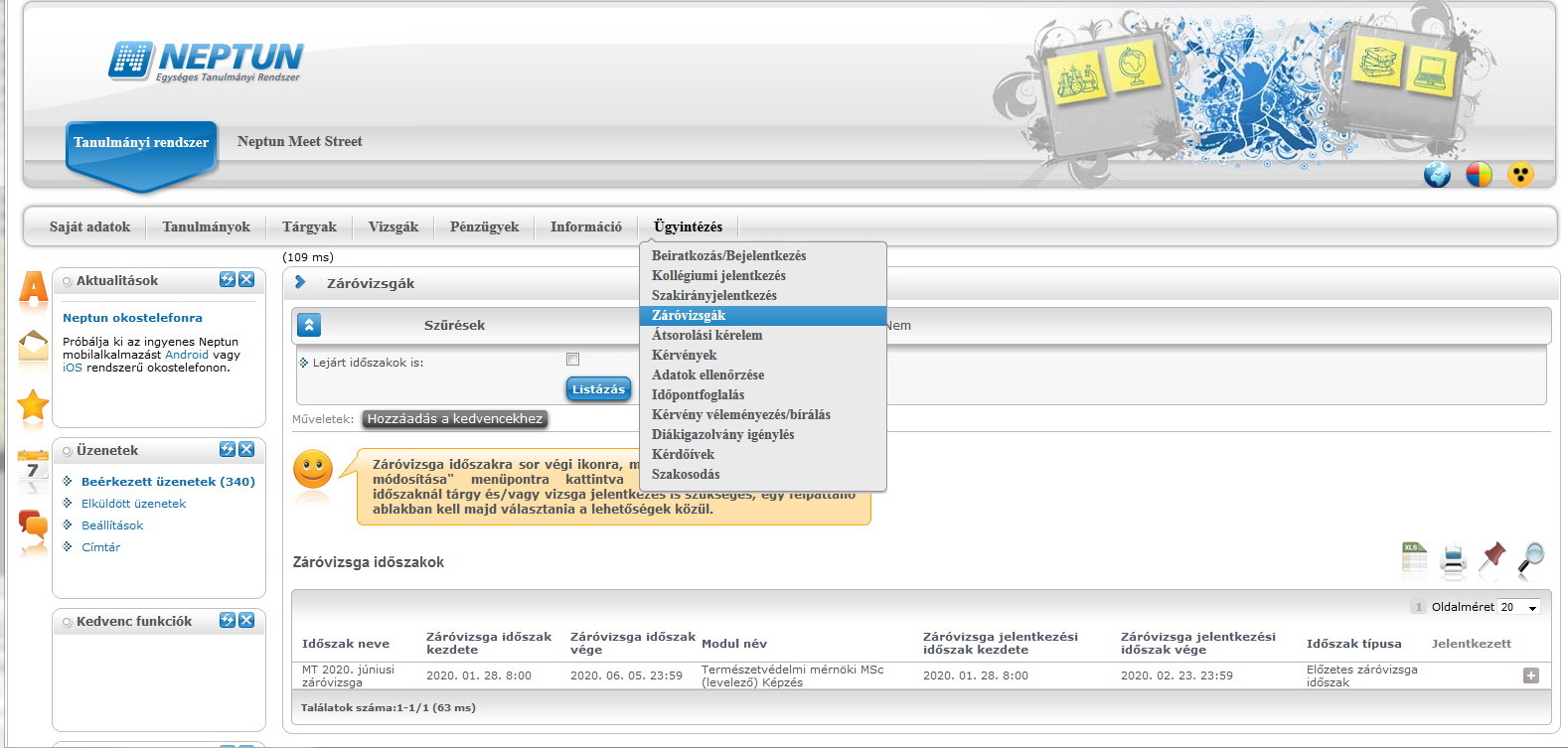 A 2020. júniusi záróvizsga időszaknál kattintson a szürke + jelre, majd a Bővebb menüpontra.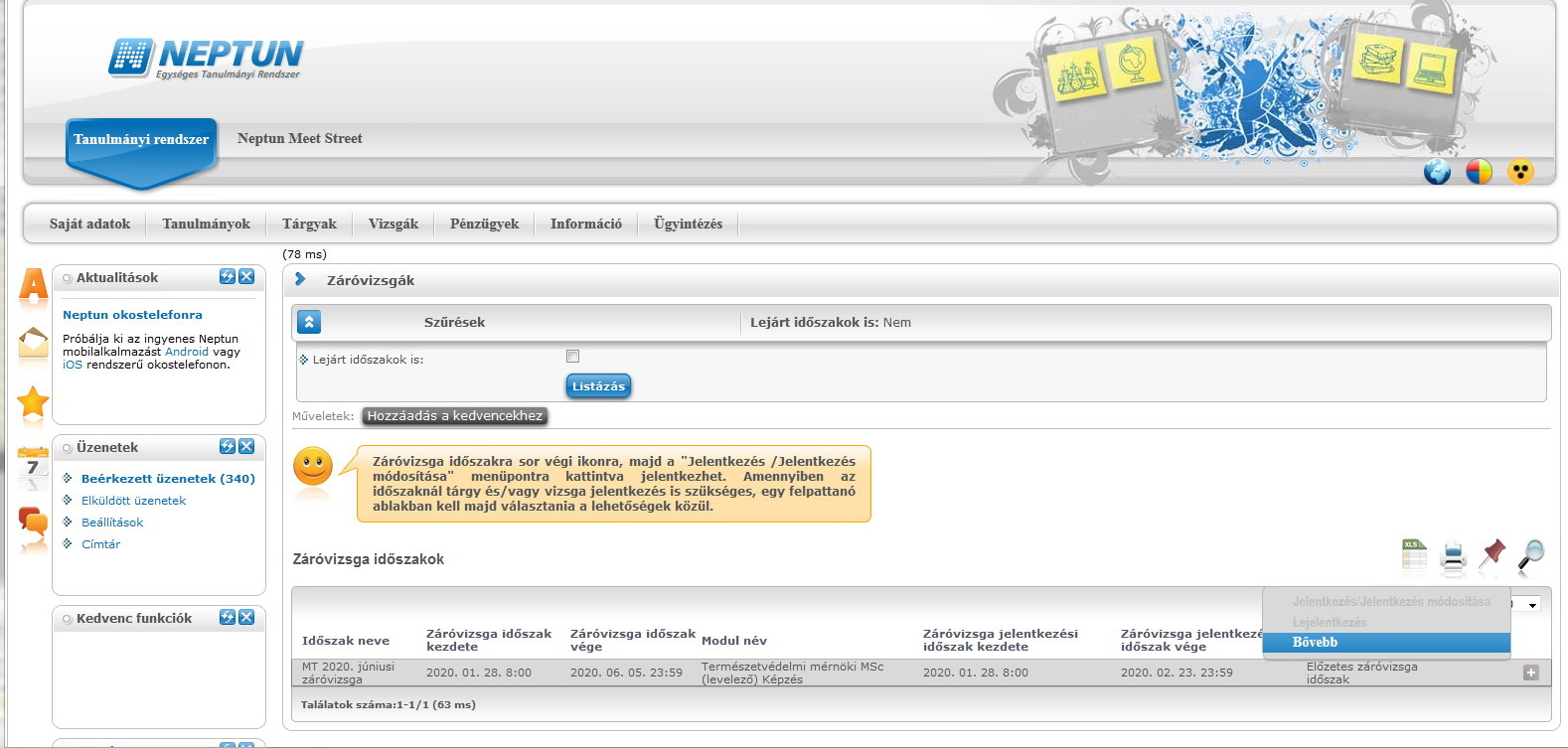 A „Csak felvett vizsgák” mellett a kapcsoló legyen bepipálva, így megjelennek az Ön által teljesített vizsgatárgyak, és azok eredménye.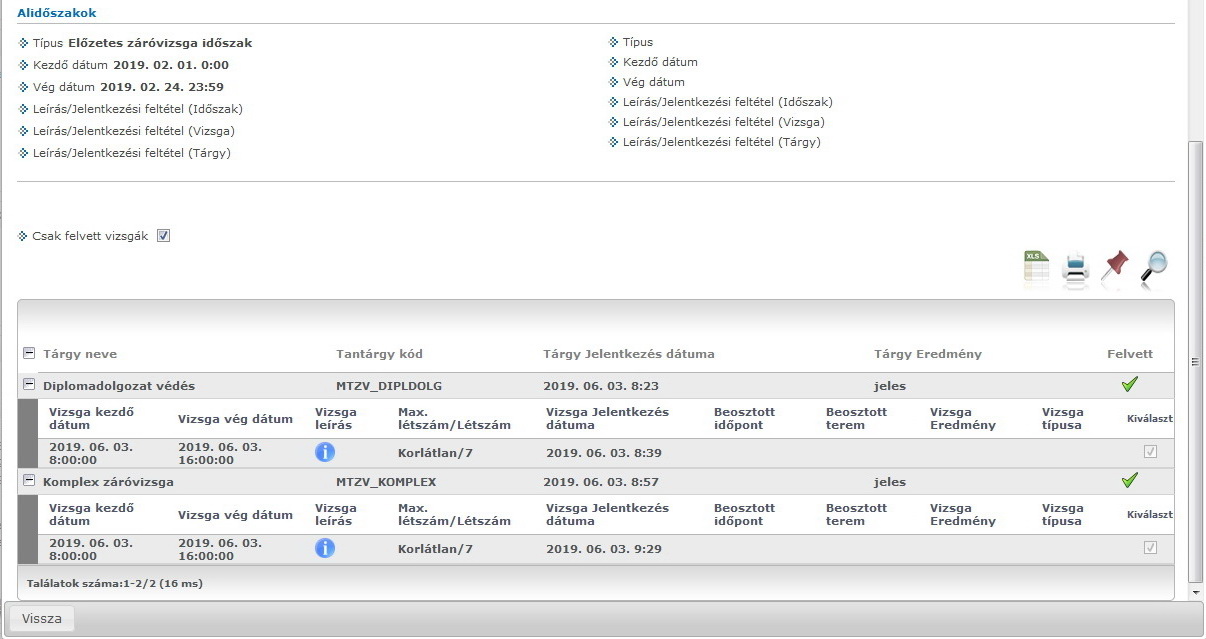 Az oklevél minősítés megtekintésének lépései:Kattintson a Neptunban a Tanulmányok menüpont Képzés adatok almenüjére.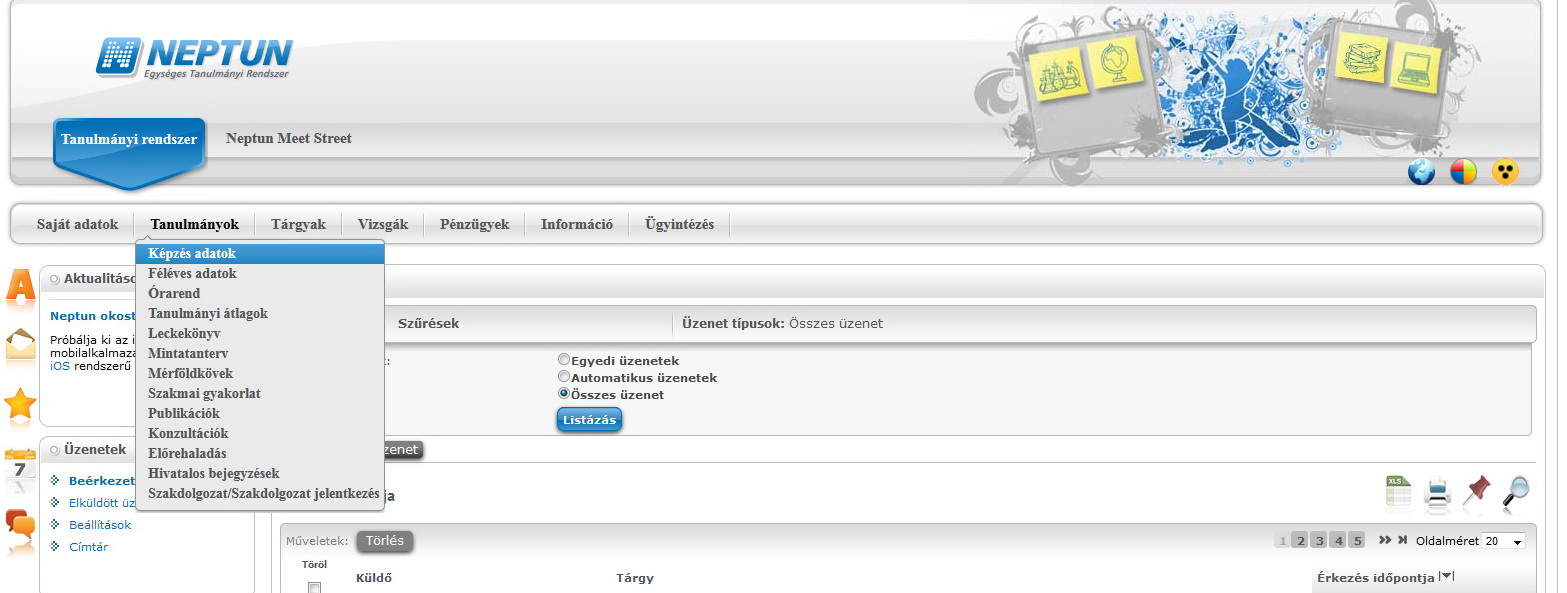 A képernyőt egy picit lejjebb görgetve látható az oklevél minősítése szövegesen és két tizedesjegy pontossággal.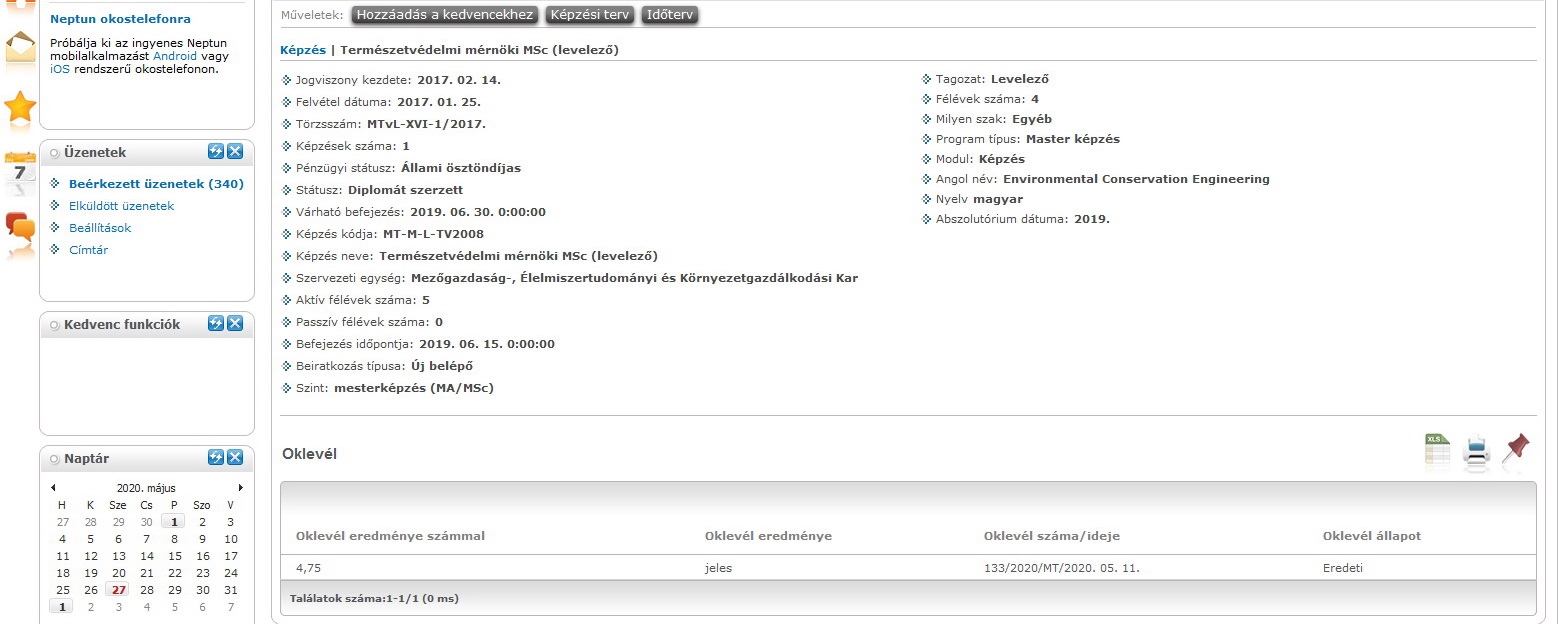 A sikeres záróvizsgájához gratulálunk!